Υπόδειγμα Οικονομικής Προσφοράς – Τμήμα 2ΕΝΤΥΠΟ ΟΙΚΟΝΟΜΙΚΗΣ ΠΡΟΣΦΟΡΑΣΤΜΗΜΑ 2: ΚΑΔΟΙ  ΓΙΑ  ΕΝΤΥΠΟ ΧΑΡΤΙ 1100 ltΤης Επιχείρησης ……………………………………………………………………………………………………………………………………………………………………………με ΑΦΜ……………………..……….. ΔΟΥ ……………………………………….. που εδρεύει στ…………………………………………………………………………………………………….………………………………………………………………………       Οδός ………………………………......................................... αριθμός ……………………………………….…………………………… τηλ. ………………………………………………….………..……… fax……………………………………………………………..……………………									Ο ΠΡΟΣΦΕΡΩΝ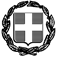 ΕΛΛΗΝΙΚΗ ΔΗΜΟΚΡΑΤΙΑΝΟΜΟΣ ΚΟΡΙΝΘΙΑΣΔΗΜΟΣ ΒΕΛΟΥ - ΒΟΧΑΣΔΙΕΥΘΥΝΣΗ ΠΕΡΙΒΑΛΛΟΝΤΟΣ«ΠΡΟΜΗΘΕΙΑ ΚΑΔΩΝ ΓΙΑ ΤΗΝ ΕΦΑΡΜΟΓΗ ΠΡΟΓΡΑΜΜΑΤΩΝ ΟΙΚΙΑΚΗΣ ΚΟΜΠΟΣΤΟΠΟΙΗΣΗΣ, ΚΑΙ ΧΩΡΙΣΤΗΣ ΣΥΛΛΟΓΗΣ ΕΝΤΥΠΟΥ ΧΑΡΤΙΟΥ»Υποέργο 3 της πράξης «ΔΙΑΧΕΙΡΙΣΗ ΣΤΕΡΕΩΝ ΑΠΟΒΛΗΤΩΝ ΔΗΜΟΥ ΒΕΛΟΥ - ΒΟΧΑΣ»ΠΡΟΫΠΟΛΟΓΙΣΜΟΣ: 88.040,00 € ΜΕ 24% Φ.Π.Α.ΤΜΗΜΑ ΕΙΔΟΣCPVΜονάδαΠοσότηταΤιμή ΜονάδαςΔΑΠΑΝΗΔΑΠΑΝΗΤΜΗΜΑ ΕΙΔΟΣCPVΜονάδαΠοσότηταΤιμή ΜονάδαςΜΕΡΙΚΗΟΛΙΚΗ2Κάδοι για έντυπο χαρτί 1100lt44613700-7250ΣΥΝΟΛΟΣΥΝΟΛΟΣΥΝΟΛΟΣΥΝΟΛΟΣΥΝΟΛΟΣΥΝΟΛΟΣΥΝΟΛΟΦ.Π.Α 24%Φ.Π.Α 24%Φ.Π.Α 24%Φ.Π.Α 24%Φ.Π.Α 24%Φ.Π.Α 24%Φ.Π.Α 24%ΓΕΝΙΚΟ ΣΥΝΟΛΟΓΕΝΙΚΟ ΣΥΝΟΛΟΓΕΝΙΚΟ ΣΥΝΟΛΟΓΕΝΙΚΟ ΣΥΝΟΛΟΓΕΝΙΚΟ ΣΥΝΟΛΟΓΕΝΙΚΟ ΣΥΝΟΛΟΓΕΝΙΚΟ ΣΥΝΟΛΟ